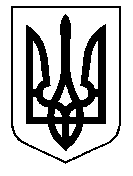 У К Р А Ї Н А Кам’янсько-Дніпровська міська радаКам’янсько-Дніпровського району Запорізької областіТридцять четверта сесія восьмого скликанняР І Ш Е Н Н Я13 березня 2020 року         м.Кам’янка-Дніпровська                   № 83  Про внесення поправки в цільове призначення земельної ділянки по вул. Шкільна, 64, с. Велика Знам’янка       Керуючись ст.26 Закону України «Про місцеве самоврядування в Україні» та ст.121 Земельного кодексу України, розглянувши довідку про склад спадкоємців приватного нотаріуса Хаяркіна В.В. від 10.02.2020 року № 104/01-16, заяву вх.№ 178/05-18 від 26.02.2020 року спадкоємця Стеблянко Любові Федорівни після померлого Стеблянка Петра Федоровича про приведення державного акту на право приватної власності на землю для ведення підсобного господарства серія ЗП 08-506823, зареєстрованого від 11.01.1995 року у відповідність до діючого законодавства та внесення поправки в цільове призначення земельної ділянки по вул. Шкільна, 64, с. Велика Знам’янка, враховуючи рекомендації постійної комісії з питань регулювання земельних відносин та охорони навколишнього середовища, подані документи, міська радаВИРІШИЛА:       Внести поправку в цільове призначення земельної ділянки по вул. Шкільна, 64, с. Велика Знам’янка загальною площею 0,5700 га, в тому числі:- 0,2500 га - для будівництва і обслуговування житлового будинку, господарських будівель і споруд (присадибна ділянка);-  0,3200 га  -  для ведення особистого селянського господарстваз подальшою реєстрацією права власності на земельні ділянки, у зв’язку з оформленням спадщини гр-кою Стеблянко Любов’ю Федорівною після померлого Стеблянка Петра Федоровича. Міський голова                                             	Володимир АНТОНЕНКО